ЕСТЕСТВЕННО-НАУЧНАЯ ГРАМОТНОСТЬ ОБУЧАЮЩЕГОСЯ8 классСоставитель: учитель биологии и химии Сагидуллина Е.АТема: ДыханиеЗадание 1СпирометрияСпирометр - медицинский прибор для измерения объема легких воздуха, поступающего из легких при максимальном выдохе после максимального вдоха. Данные, полученные с помощью спирометра, применяются для оценки состояния дыхательной системы человека.                                                     Учёные провели исследование по определению жизненной ёмкости лёгких у мальчиков и девочек. Усреднённые результаты оформили в таблицу.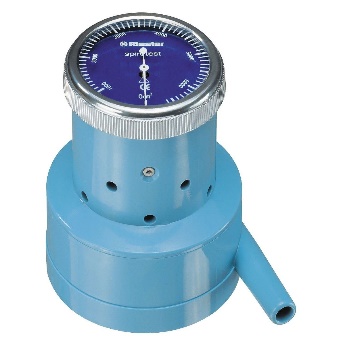 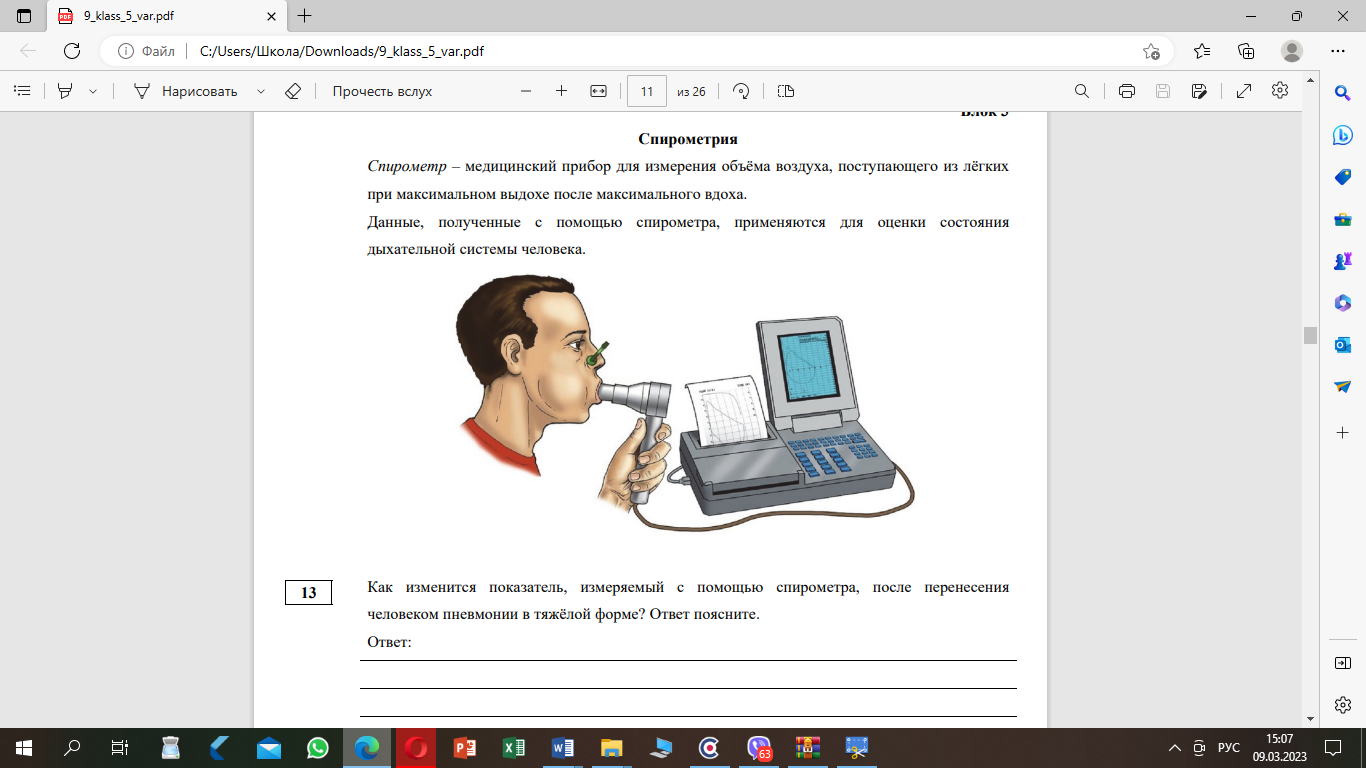 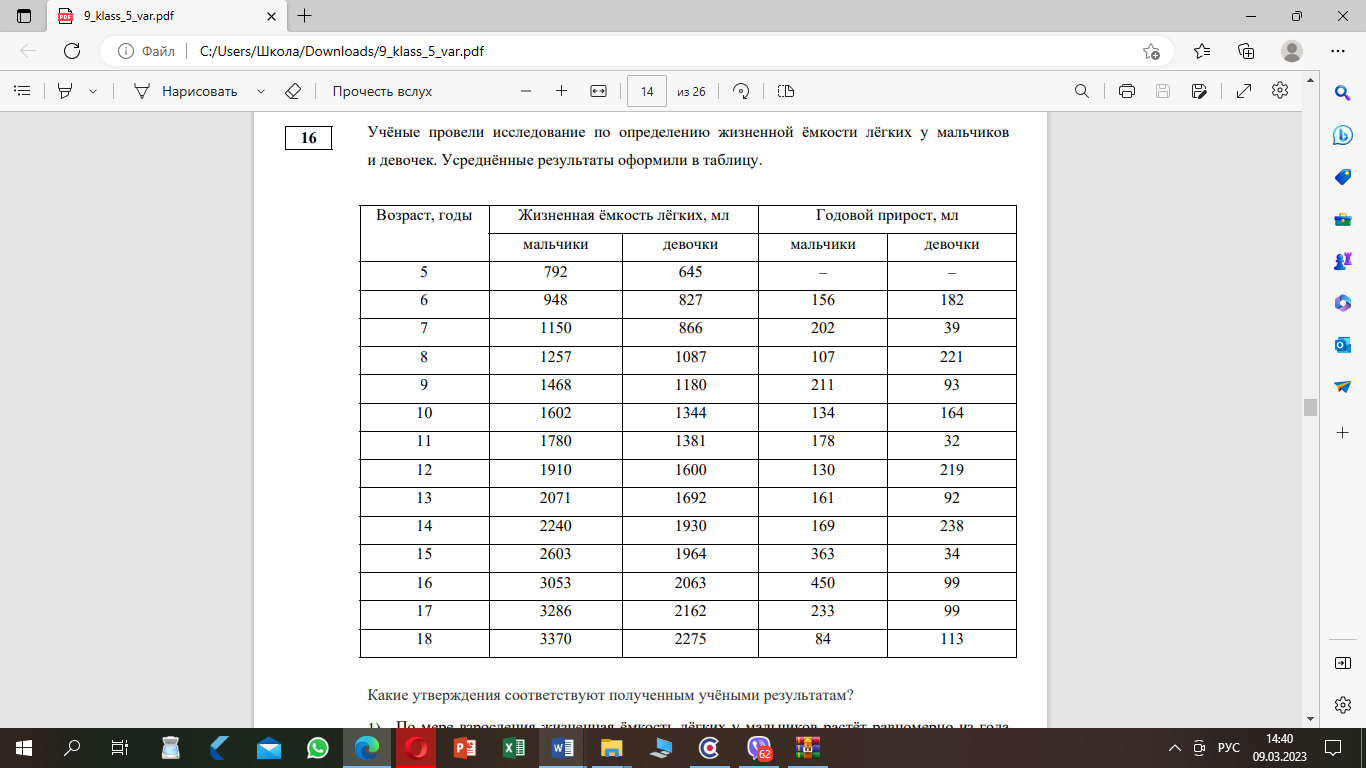 С помощью спирометра определите у одного ученика вашей группы ЖЕЛКакой результат вы получили. Сделайте вывод.2. Как изменится показатель, измеряемый с помощью спирометра, после перенесения человеком пневмонии в тяжелой форме? Ответ поясните.3. Перед тем как подписать контракт с игроком, баскетбольный клуб отправляет его на функциональные исследования. Тренер решил выбрать одного из трёх игроков, чьи показатели жизненной ёмкости лёгких составили 4,1 л, 4,8 л и 4,3 л соответственно. Какого из этих спортсменов лучше всего принять в команду? Ответ поясните.4.  Размеры и форма тела каждого человека генетически запрограммированы. Различают астенический (1), атлетический (2) и пикнический (3) типы телосложения.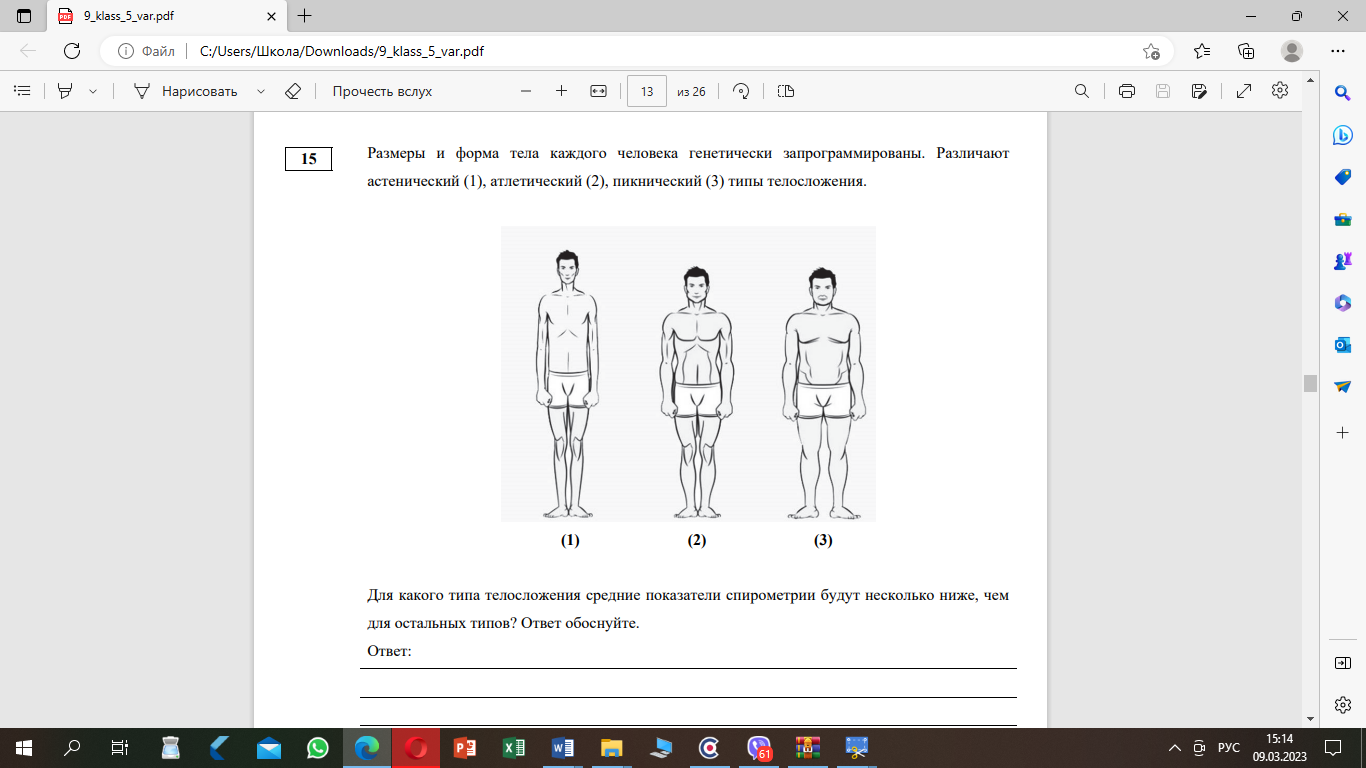 Для какого типа телосложения средние показатели спирометрии будут несколько ниже, чем для остальных типов? Ответ обоснуйтеКритерии оцениванияЗадание 1. Задание 2Задание 3.Задание 4Задание 2ПульсоксиметрияПульсоксиметрия – неинвазивное исследование для контроля уровня кислорода в крови. Прибор пульсоксиметр считывает у человека 2 показателя:
• частота сердечных сокращений (ЧСС);
• сатурация (насыщенность артериальной крови кислородом).Если пульсоксиметр показывает сатурацию ниже 92%, то это причина для беспокойства. Ее падение ниже 90% наводит на мысль о гипоксемии. Это значит, что концентрация кислорода в кровеносном русле более низкая, чем в клетках. Это затрудняет диффузию кислорода из клеток и назад в кровеносное русло, ведя к гипоксии ткани и в дальнейшем к смерти. Идеальной является сатурация в 94-99%. Более высокие значения бывают при кислородной терапии, а значения ниже этого уровня указывают на дыхательную недостаточность.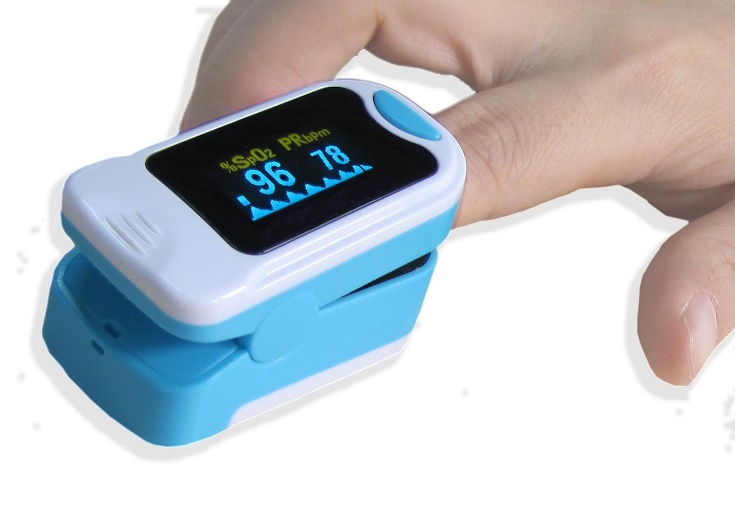 С помощью пульсоксиметра определите процент здоровых учеников вашей группе.  Сделайте вывод.К врачу пришла пациентка с жалобой на боль в горле, кашель, температура 37.4. Врач провел пульсоксиметрию, результат показания содержания кислорода в крови оказался 91% 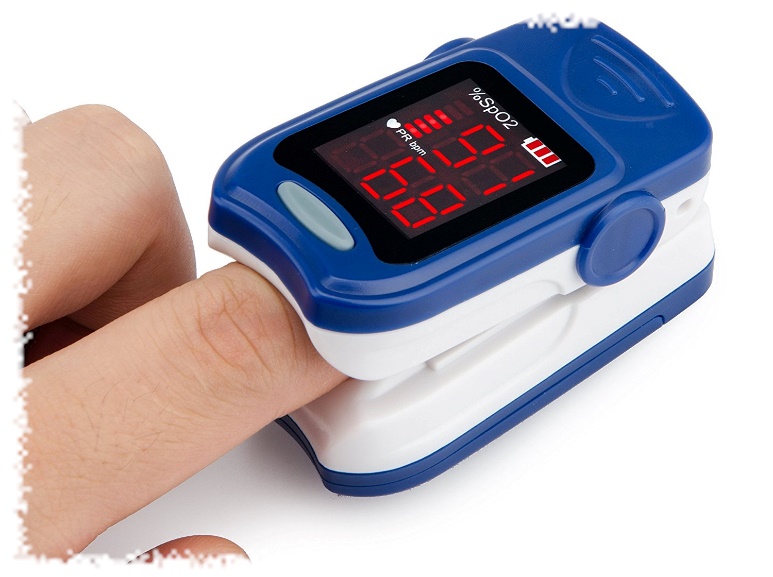 Поставьте предварительный диагноз пациентке. Какое дальнейшее обследование вы бы предложили, как врач?О состоянии каких органов можно судить по данным полученным с пульсоксиметра?ПеченьЛегкиеДиафрагма Мозг СердцеО чем может свидетельствовать ситуация, при которой насыщение крови кислородом будет меньше 95% при температуре тела 37 0С?Человек подключен к медицинскому аппарату принудительной подачи кислорода в организмУ человека выявлено избыточное количество гемоглобина в кровиУ человека снижена интенсивность газообмена в легкихЧеловек только что провел продолжительную тренировкуКритерии оцениванияЗадание 1. Задание 2.Задание 3.Задание 4Возможный ответВозможный ответИзмерена ЖЕЛ ученика и сформулирован вывод.Например, Иванов ИванЖЕЛ равна 2,8 л. Показатель ЖЕЛ соответствует возрастной норме. Значит легкие ученика здоровы, или хорошо развиты.Измерена ЖЕЛ ученика и сформулирован вывод.Например, Иванов ИванЖЕЛ равна 2,8 л. Показатель ЖЕЛ соответствует возрастной норме. Значит легкие ученика здоровы, или хорошо развиты.Измерен ЖЕЛ ученика, сформулирован вывод2 баллаИзмерена ЖЕЛ, но нет вывода1 баллОтвет неверный или отсутствует0 балловВозможный ответВозможный ответПоказатель уменьшится; после тяжёлой пневмонии объём лёгких уменьшитсяПоказатель уменьшится; после тяжёлой пневмонии объём лёгких уменьшитсяВерно названо изменение, и дано объяснение1 баллОтвет неверный или отсутствует0 балловВозможный ответВозможный ответСпортсмена с жизненной ёмкостью лёгких 4,8 л; чем больше жизненной ёмкости лёгких, тем бóльшую работу может совершить спортсменСпортсмена с жизненной ёмкостью лёгких 4,8 л; чем больше жизненной ёмкости лёгких, тем бóльшую работу может совершить спортсменДан верный ответ, и приведено пояснение2 баллаДан верный ответ, но пояснение отсутствует или дано неправильно1 баллОтвет неверный или отсутствует0 балловВозможный ответВозможный ответАстенического; у этого типа телосложения более узкая грудная клеткаАстенического; у этого типа телосложения более узкая грудная клеткаВерно назван тип телосложения, и приведено обоснование2 баллаВерно назван тип телосложения, но обоснование отсутствует или дано неправильно1 баллОтвет неверный или отсутствует0 балловВозможный ответВозможный ответИзмерена сатурация ученика и сформулирован вывод.Например, Иванов Ивансатурация равна 98%. Показатель соответствует норме. Значит легкие ученика здоровы, или хорошо развиты.Измерена сатурация ученика и сформулирован вывод.Например, Иванов Ивансатурация равна 98%. Показатель соответствует норме. Значит легкие ученика здоровы, или хорошо развиты.Измерена сатурация ученика, сформулирован вывод2 баллаИзмерена сатурация, но нет вывода1 баллОтвет неверный или отсутствует0 балловВозможный ответВозможный ответГипоксемия, или дыхательная недостаточность, пневмония, поражение легкихРекомендовано пройти рентген ( флюорография)Гипоксемия, или дыхательная недостаточность, пневмония, поражение легкихРекомендовано пройти рентген ( флюорография)Названы один из диагнозов, рекомендация 2 баллаНазвано только нарушение, но нет рекомендации1 баллОтвет неверный или отсутствует0 балловВозможный ответВозможный ответ25 (Лёгкие , сердце)25 (Лёгкие , сердце)Верно названы оба органа1 баллОтвет неверный или отсутствует0 балловВозможный ответВозможный ответОтвет 3Ответ 3Верно указан ответ1 баллОтвет неверный или отсутствует0 баллов